11. Spinal cord injuryIntroductionAlways think spinal (vertebral) and/or spinal cord injury (SCI) in children with trauma. Remember SCIWORA – cord injury may be present without abnormalities on routine X-rays.All children with possible spinal cord injury in Yorkshire & Humber should be referred to the Major Trauma Centre (MTC). The MTC will organise registration on a national database www.nscisb.nhs.uk and appropriate multi-disciplinary input as required from intensive care, neurosurgery, orthopaedics, urology, respiratory and rehabilitation.Think Spinal Cord Injury ifA child complains of back or neck pain and appears to be guarding their back or neckThe child complains of sensory changes or loss such as numbness or tinglingThe child is unable to pass urineThe child has difficulty moving any part of their arms or legsThere is pre-existing pathologyIn general, spinal injuries should be suspected in all children who have been involved in:A road traffic accident A fall or jump from a height An accident resulting in impact or crush injuries An accident resulting in multiple trauma An accident resulting in the patient losing consciousnessFollowing an injury, the potential for a spinal cord injury to exist must be considered. Children may present with full movement and sensation of all four limbs; however, they may have a vertebral fracture and, if handled incorrectly, the spinal cord may be damaged and the results could be devastating. Immediate management of traumatic SCI (actual or suspected)Approach to initial assessmentInitial assessment is the standard c-ABC approach as per APLS / ATLS guidelines:Control massive haemorrhageAirway with cervical spine control  Breathing with ventilation supportCirculation with haemorrhage controlDisability – AVPU, posture and pupilsExposure with temperature control            c-ABC is the priority, with protection of any potential unstable fracture. The secondary survey is of greater importance in a patient with impaired sensation. Spinal ShockAt the acute stage there may be total, flaccid paralysis of all skeletal muscle and loss of all spinal reflexes below the level of the lesion. This is referred to as spinal shock. It may last from several hours to several weeks depending on the severity. Airway and Cervical Spine ControlIn any injury the airway can become compromised. The spine should be kept in alignment at all times.Place the patient in the neutral supine positionLook for evidence of airway obstruction or compromiseUse a jaw thrust NOT head tilt / chin liftMinimise any movement of the cervical spineConsider use of an airway adjunct (NOT nasopharyngeal in head injured patients)Seek early help from the most experienced anaesthetist availableRefer to the section on emergency anaesthesia.BreathingThe risk of deteriorating respiratory function is extremely high. In cervical and high thoracic injuries the nerves to the intercostal muscles are paralysed, reducing the ability to breathe effectively. In high cervical lesions the diaphragm may also be affected (C3/4/5). In these high lesions the most affected function is coughing. Patients with very high lesions are breathing with the diaphragm only and have no effective cough at all. Look at the rate and depth of respirationsLook for shallow or abdominal breathing, asymmetry, or paradoxical breathingSlowing down respirations, grunting and desaturation in oxygen are worrying signsThere may be evidence of aspiration or consolidationHave a low threshold for intubation and ventilation prior to transport to the MTCCirculationNeurogenic (spinal) shock is the body's response to the sudden loss of sympathetic control. It occurs in cervical and high thoracic lesions (above T6). Incomplete injuries may not display these signs. Due to lack of vasomotor control significant hypotension results. Bradycardia occurs as a result of unopposed effects of the vagus nerve. A lower mean blood pressure may be compatible with good urinary output and cannot be used as sole indicator of perfusion. However, hypovolaemic shock may also be present and other injuries may escape detection in the cord injured patient with sensory deprivation.Keep patient supine and monitor for hypotension and bradycardiaAbnormal vaso-vagal response can occur through stimulation such as rapid changes in body positioning, i.e. log rolling quickly, tracheal suctioning, or passing a gastric tube.Maintain a normotensive mean pressure and an adequate urinary output for age and size (2 ml/kg/h for infants <1 year old, 1 ml/kg/h for children 1-12 years old, and 0.5ml/kg/h over 12 years old)Administer IV bolus fluids as needed plus maintenance. However be careful not to give too much fluid - this may precipitate cardiac failure and pulmonary oedema. Inotropes may be necessary to maintain the blood pressureCVP monitoring can be helpfulProblematic bradycardia usually resolves over a few days. Pacemakers can cause management complications in the long term and should be avoided where possible There is a high incidence of cardiac contusion in patients with thoracic injuries with a potential for arrhythmiasNeurological Assessment (all cases)Careful neurological assessment is absolutely essential for patient with spinal cord pathology. This is very difficult to perform in young children, and in any child when frightened and distressed. In the first hours and days following injury the neurological level may change. An extension of the lesion by one or even two levels may be observed and it is critical that any change is monitored, to prevent any avoidable deterioration of neurological deficit. Although the gold standard expects neurological observations should be performed at two hourly intervals this is not feasible in young children. Concentrating on a few key points may give better results in combination with attempting to establish level with MRI scan. At the site of cord injury there will be a zone of critical ischaemia. This zone may expand with poor oxygen saturation or poor perfusion. Patients with high lesions have poor autonomic vascular control and postural hypotension may be severe and significant. In the acute phase of the injury, postural hypotension may expand the zone of critical ischaemia. Neurological examination should be undertaken by an experienced member of the medical team using the standardised examination recording chart published by the American Spinal Injuries Association (ASIA Chart, Appendix 6). Mark the sensory level on the patient as this is very useful in subsequent review. A change from an accurately recorded level may allow diagnosis of potential complications, e.g., epidural haematoma, over distraction when using skull traction. In the period of spinal shock formal classification of the injury is not possible. Sacral segments have great prognostic significance for recovery as well as bowel and bladder management. Careful examination of perianal sensation, deep anal pressure, tone, and voluntary anal contraction is important but not usually possible in younger children and has to be considered for each child as the information may be extremely unreliable. If not performed the reason for this should be documented for each individual. Spinal surgery may be contemplated. If spinal surgery is undertaken the ASIA Chart must be carefully completed both prior to surgery and post-operatively. Remember this is, however, less reliable in the presence of spinal shock. Steroid Therapy Post InjuryThere have been no clinical trials in children and no evidence that high dose steroids have any place in the management of acute traumatic spinal injured children.Transfer to the Regional Spinal CentreDecisions regarding transfer should be made by senior staff in both the transferring and receiving paediatric units. The Major Trauma Networks have agreed an immediate transfer policy regarding patient referrals to the Major Trauma Centre – see Section 3. The referring team may require clinical advice regarding stabilization and transfer. This may be facilitated by Embrace via the conference call system. When transport is provided by the referring hospital team the principles of safe transfer should be followed – please refer to Section 19. Special considerations in SCI:The transferring team should have the skills and equipment to manage deterioration on routeA properly immobilised spinal injured patient can be transferred at normal road speeds - sudden acceleration and deceleration should be avoidedPay attention to pressure areas and skin careHandling the Child and Young Person with a traumatic SCIPatients are usually transferred into Emergency Departments on a scoop stretcher. Transfer onto an appropriate support surface MUST be undertaken at the earliest possible opportunity. In the Emergency Department this will be onto a sheet over a vacuum mattress on a standard padded tipping trolley. Ensure sufficient personnel are available for continued maintenance of spinal alignment. Ensure all head huggers and straps are removed before transfer.No log roll is required to be removed from a scoop stretcher as the two sides can be split and removed laterally. When moving a child, avoid shearing their skin against the underlying surface.If a patient presents on a long spinal board extrication device, to ensure that total protection and alignment of the spine is maintained, to allow the patient to be moved, the recommended technique which can be applied is the logroll. It is vital that staff are trained in the technique of log rolling and that the person at the head end takes the lead. The log roll may be used in combination with Patslide and sliding sheets. RCEM has issued a position statement referencing both APLS and NICE guidance:In conscious children, use manual in-line stabilization (MILS) whenever possibleIn unconscious children, or when MILS cannot be maintained, immobilisation should be with a properly fitting collar, blocks and tapeIf no properly fitting collar is available then blocks or rolled blankets should be used to provide an immobilisation device.Patients with acute spinal cord injury must be nursed flat initially. Elevation of the whole body up to 15 degrees may assist ventilation. Pressure reducing dynamic air mattresses are contraindicated in unstable injuries and turning regime should be initiated to prevent pressure ulceration.Skull traction in children must be reviewed on an individual case basis as in young children the majority of injuries are unstable in traction.  Children cannot be transferred in traction.ImagingMost paediatric major trauma patients do not require spinal imaging of any form. In cases where risk of or clinical suspicion for vertebral fracture exists, regional Trauma Network guidance should be followed on which patients require spinal imaging – see Section 17.Spinal SurgerySpinal surgery comprises two components; decompression of the neural tissues and reduction and stabilisation of the spine. Conservative management is also appropriate in some injuries. The role of decompression in the management of patients with spinal cord injury has yet to be fully determined. The only definite indication for decompression and stabilisation is progressive neurological deterioration. Benefits and risks of surgery should be evaluated and discussed at the specialist centre by an experienced spinal surgeon.Appendix 6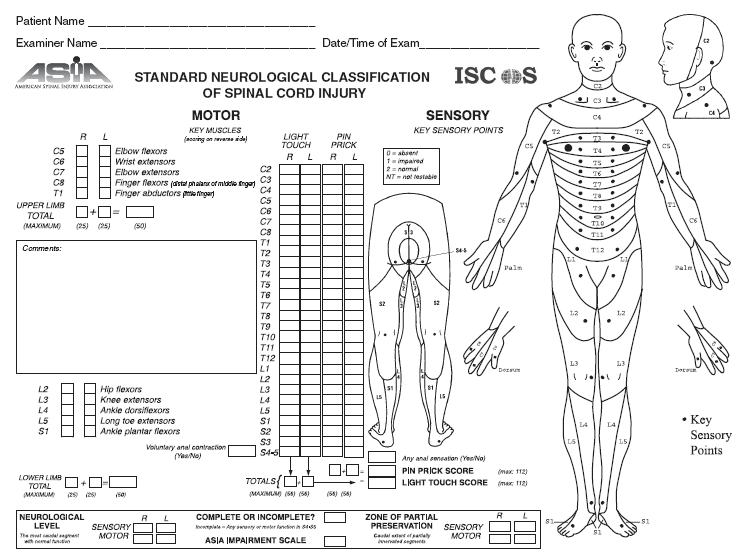 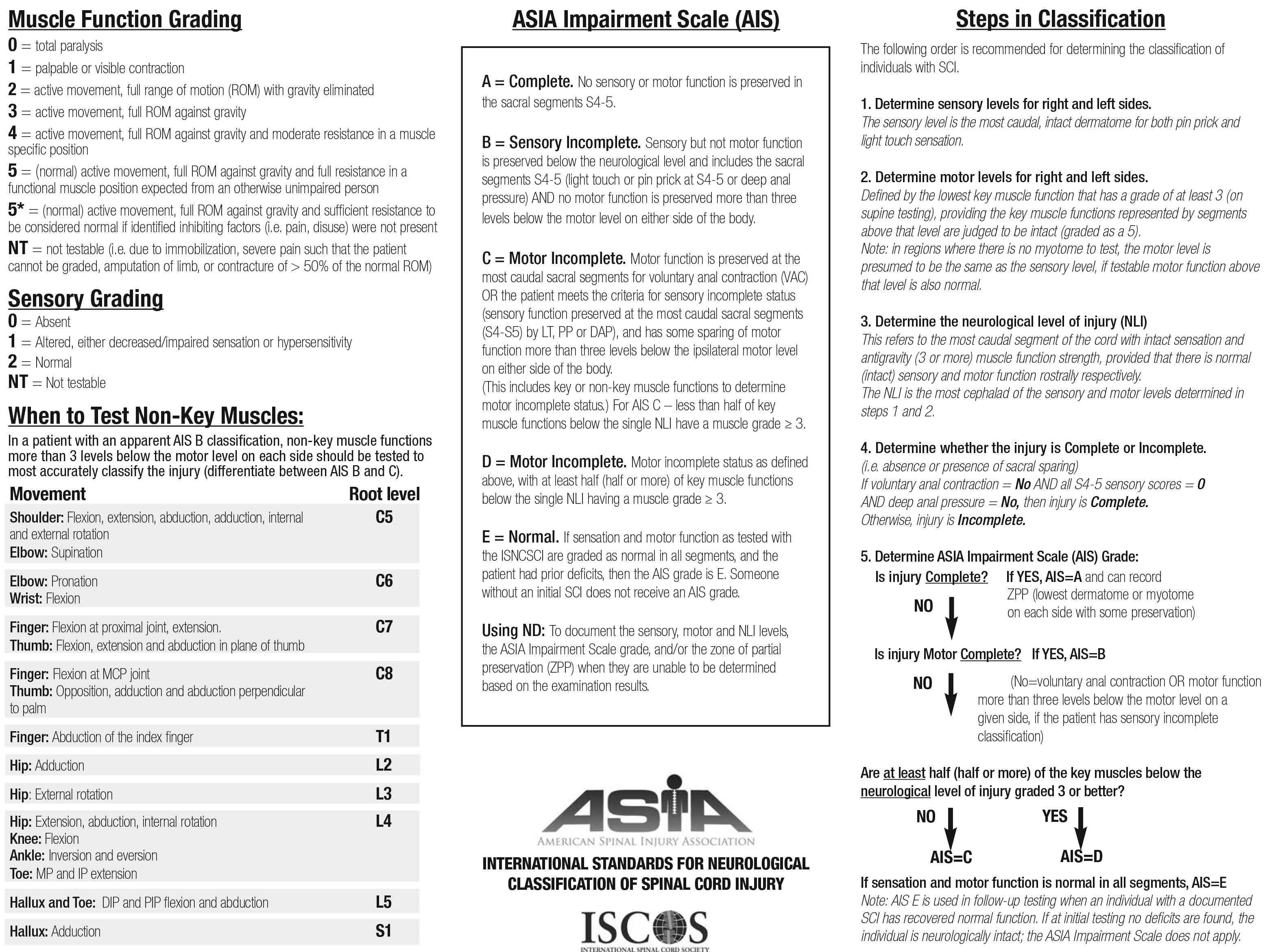 